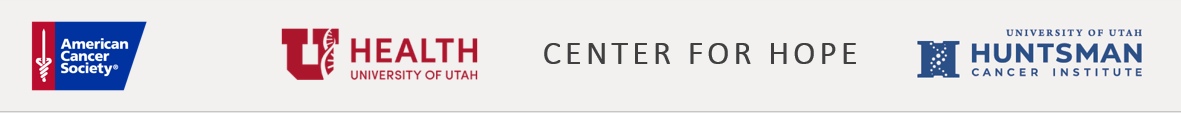 Baseline Assessment ToolMountain West HPV Project An ACS | NCI CCC Partnership Model to Reduce Geographic Disparities in HPV Vaccination Rates among Adolescents Living in Rural States The purpose of this assessment tool is to have a better understanding of your baseline HPV vaccination data, your quality improvement work already in place, and how the arms of this project can better assist your health system and clinic(s).Questions 1 – 43 are specific to the health system. Questions 44-49 are specific to the clinic. *This assessment tool was adapted from the American Cancer Society’s HPV Vaccination Systems and Strategies Inventory 2020Baseline Information – Demographics      1. System Name: 	2. Health System type?	Other:  	3. BCHMIS ID or DUNs Number (n/a if unknown):4. Name and title of Health System project lead:5. Name and title of Health System QI lead:6. Name and title of project clinical champion:7. Name of ACS staff lead:				Hannah Nein and Jane Smith8. Local ACS staff involved in project:9. Total number of clinic sites in system:10. Number of clinic sites participating in this project:	11. Which service lines are participating in this HPVvaccination project? (check all that apply)12. Which of the following types of clinics are participating in this HPV vaccination project? (check all that apply) Pediatric Family Medicine Other (specify): Urban clinics Suburban clinics Rural clinics Other (specify): Internal medicine Dental School‐based clinics Mobile clinic     13. Are there incentives for participating in this project outside of the project scope? If yes, please describe.	 No            	 Yes     	 Unsure14. If yes to 13, describe incentive source (e.g. health department, etc.):Baseline Information – Data Systems15. EHR system:	Other:16. Population Management system and version:Version: 		System Baseline Information ‐ Vaccination Rates 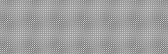 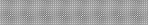 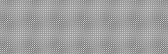 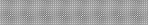 Calculate baseline vaccination rates as the number of active medical patients ages 9‐13 who were up‐to‐date with HPV, Tdap, and Meningococcal vaccines in2019. Separate vaccine rates by vaccine, age, and sex (if possible). If unable to separate by sex, use the Combined column in the data table. Overall vaccination rates will be calculated for ages 9‐13 as one group. Tips on calculating rates – please note, that depending on where you pull data from, you may not be able to fit these criteria or put a number in every box – this is okay! Please answer Questions 39-43 to give specific details on your data pull. 	Active medical patients are defined as those who had at least one reportable medical visit during the previous 24 months. If you use different criteria for active medical patients, please note this in question 42. 	HPV vaccine initiation number should include patients who have ever received at least 1 dose of the HPV vaccine. 	HPV vaccine series completion includes patients who have received 2 doses of HPV vaccine separated by at least 5 months. Completion rates should not exceed initiation rates.	Use the following table to identify up‐to‐date patients in 2019:Please continue onto the next pageThis section is intended to be filled out at the clinic level. Please fill out this section (Questions 44-49) for every clinic within your system that is participating in the project. Attached is a clinic supplement so you can use additional copies of the blank clinic-specific form. If this does not apply to you, please disregard this section.Clinic Name:Clinic Address:CLINIC Baseline Information ‐ Vaccination RatesCalculate baseline vaccination rates as the number of active medical patients ages 9‐13 who were up‐to‐date with HPV, Tdap, and Meningococcal vaccines in2019 in your clinic. Separate vaccine rates by vaccine, age, and sex (if possible). If unable to separate by sex, use the Combined column in the data table. Overall vaccination rates will be calculated for ages 9‐13 as one group. Tips on calculating rates – please note, that depending on where you pull data from, you may not be able to fit these criteria or put a number in every box – this is okay! Please answer Questions 45-49 to give specific details on your data pull. 	Active medical patients are defined as those who had at least one reportable medical visit during the previous 24 months. If you use different criteria for active medical patients, please note this in question 48. 	HPV vaccine initiation number should include patients who have ever received at least 1 dose of the HPV vaccine. 	HPV vaccine series completion includes patients who have received 2 doses of HPV vaccine separated by at least 5 months. Completion rates should not exceed initiation rates.	Use the following table to identify up‐to‐date patients in 2019:Please complete questions 44-49 for each clinic in your system. A Clinic Supplement document is attached for additional blank copies of questions 44-49.Thank you so much!17. Our health system currently has procedures 
to:        (check all that apply) Automatically determine which immunizations are due for each patient at every visit Automatically determine which immunizations are due for each patient at well child visits ONLY Alert providers that a patient is due for HPV vaccination Provide a report of patients who are not up‐to‐date on HPVvaccination or have not completed all doses Provide a report with provider‐specific HPV vaccination rates Provide a missed opportunity report that identifies patients who had an appointment, were due for HPV vaccination, but did not receive a vaccine dose Automatically determine which immunizations are due for each patient at every visit Automatically determine which immunizations are due for each patient at well child visits ONLY Alert providers that a patient is due for HPV vaccination Provide a report of patients who are not up‐to‐date on HPVvaccination or have not completed all doses Provide a report with provider‐specific HPV vaccination rates Provide a missed opportunity report that identifies patients who had an appointment, were due for HPV vaccination, but did not receive a vaccine dose Automatically determine which immunizations are due for each patient at every visit Automatically determine which immunizations are due for each patient at well child visits ONLY Alert providers that a patient is due for HPV vaccination Provide a report of patients who are not up‐to‐date on HPVvaccination or have not completed all doses Provide a report with provider‐specific HPV vaccination rates Provide a missed opportunity report that identifies patients who had an appointment, were due for HPV vaccination, but did not receive a vaccine dose Automatically determine which immunizations are due for each patient at every visit Automatically determine which immunizations are due for each patient at well child visits ONLY Alert providers that a patient is due for HPV vaccination Provide a report of patients who are not up‐to‐date on HPVvaccination or have not completed all doses Provide a report with provider‐specific HPV vaccination rates Provide a missed opportunity report that identifies patients who had an appointment, were due for HPV vaccination, but did not receive a vaccine dose Automatically determine which immunizations are due for each patient at every visit Automatically determine which immunizations are due for each patient at well child visits ONLY Alert providers that a patient is due for HPV vaccination Provide a report of patients who are not up‐to‐date on HPVvaccination or have not completed all doses Provide a report with provider‐specific HPV vaccination rates Provide a missed opportunity report that identifies patients who had an appointment, were due for HPV vaccination, but did not receive a vaccine dose18. At this moment our EHR system: Has a bidirectional interface with the State Immunization RegistryIf bidirectional, how does the Immunization Registry send data to the EHR?                                                                                                     
 Has a unidirectional interface with the State Immunization Registry (pushes updates to the State Immunization Registry) Does not interface with the State Immunization Registry Receives updates from the State Immunization Registry as soon as they become available Allows us to pull immunization information on-demand for each patient (e.g., by clicking a button in the EHR) Has a bidirectional interface with the State Immunization RegistryIf bidirectional, how does the Immunization Registry send data to the EHR?                                                                                                     
 Has a unidirectional interface with the State Immunization Registry (pushes updates to the State Immunization Registry) Does not interface with the State Immunization Registry Receives updates from the State Immunization Registry as soon as they become available Allows us to pull immunization information on-demand for each patient (e.g., by clicking a button in the EHR) Has a bidirectional interface with the State Immunization RegistryIf bidirectional, how does the Immunization Registry send data to the EHR?                                                                                                     
 Has a unidirectional interface with the State Immunization Registry (pushes updates to the State Immunization Registry) Does not interface with the State Immunization Registry Receives updates from the State Immunization Registry as soon as they become available Allows us to pull immunization information on-demand for each patient (e.g., by clicking a button in the EHR) Has a bidirectional interface with the State Immunization RegistryIf bidirectional, how does the Immunization Registry send data to the EHR?                                                                                                     
 Has a unidirectional interface with the State Immunization Registry (pushes updates to the State Immunization Registry) Does not interface with the State Immunization Registry Receives updates from the State Immunization Registry as soon as they become available Allows us to pull immunization information on-demand for each patient (e.g., by clicking a button in the EHR) Has a bidirectional interface with the State Immunization RegistryIf bidirectional, how does the Immunization Registry send data to the EHR?                                                                                                     
 Has a unidirectional interface with the State Immunization Registry (pushes updates to the State Immunization Registry) Does not interface with the State Immunization Registry Receives updates from the State Immunization Registry as soon as they become available Allows us to pull immunization information on-demand for each patient (e.g., by clicking a button in the EHR)19. At this moment our State ImmunizationRegistry: (check all that apply) Has current and accurate data Is used daily to verify patient vaccination status Provides data we use to track HPV vaccination rates Is not useful to our HPV vaccination workIf it is not useful, please explain:                                                                  

                                                                                                                                                              May have functions we could use, but have not exploredIf there are functions, please list them:                                                        
                                                                                                                                                                      
 Is not connected with our health system/clinicIf not connected, please describe why:                                                        Has current and accurate data Is used daily to verify patient vaccination status Provides data we use to track HPV vaccination rates Is not useful to our HPV vaccination workIf it is not useful, please explain:                                                                  

                                                                                                                                                              May have functions we could use, but have not exploredIf there are functions, please list them:                                                        
                                                                                                                                                                      
 Is not connected with our health system/clinicIf not connected, please describe why:                                                        Has current and accurate data Is used daily to verify patient vaccination status Provides data we use to track HPV vaccination rates Is not useful to our HPV vaccination workIf it is not useful, please explain:                                                                  

                                                                                                                                                              May have functions we could use, but have not exploredIf there are functions, please list them:                                                        
                                                                                                                                                                      
 Is not connected with our health system/clinicIf not connected, please describe why:                                                        Has current and accurate data Is used daily to verify patient vaccination status Provides data we use to track HPV vaccination rates Is not useful to our HPV vaccination workIf it is not useful, please explain:                                                                  

                                                                                                                                                              May have functions we could use, but have not exploredIf there are functions, please list them:                                                        
                                                                                                                                                                      
 Is not connected with our health system/clinicIf not connected, please describe why:                                                        Has current and accurate data Is used daily to verify patient vaccination status Provides data we use to track HPV vaccination rates Is not useful to our HPV vaccination workIf it is not useful, please explain:                                                                  

                                                                                                                                                              May have functions we could use, but have not exploredIf there are functions, please list them:                                                        
                                                                                                                                                                      
 Is not connected with our health system/clinicIf not connected, please describe why:                                                       Baseline Information – Policies & PracticesBaseline Information – Policies & PracticesBaseline Information – Policies & PracticesBaseline Information – Policies & PracticesBaseline Information – Policies & PracticesBaseline Information – Policies & PracticesYesNoDon’t KnowNotes20. Does your system have standing orders for the HPV vaccination? (If Yes, indicate in Notes who besides a provider vaccinates, how often, and whether a copy of standing orders is available for review.)21. If yes to 20, are standing orders implemented fully and systematically? (If yes, indicate in Notes the specifics for the HPV vaccine [i.e. ages of children, etc.])22. After receiving the first HPV vaccination dose, are patients scheduled for the next HPV vaccination visit before they leave the office? (Indicate in Notes how far out provider and nurse schedules are open, e.g. 3 months, 6 months, 1 year).23. If the HPV vaccine is declined, is it a health system policy to recommend it again at future visits? (If No, indicate in Notes why not).	Baseline Information – Previous HPV Activities		Baseline Information – Previous HPV Activities		Baseline Information – Previous HPV Activities		Baseline Information – Previous HPV Activities		Baseline Information – Previous HPV Activities	YesNo
Don’t KnowIf yes, please describe your past experience and when your system participated in these.24. Has your system used quality improvement to increase HPV vaccination rates in the past?25. Has your system completed a HPV VACs Systems and Strategies Inventory with ACS in the past?26. Which of the following training and education activities has your system already conducted to increase HPV vaccination rates?(check all that apply) Educated staff on HPV vaccination as cancer prevention Educated staff on strategies to improve HPV vaccination rates Identified HPV vaccination champions Trained providers on making an effective HPV vaccine recommendation Other (specify)	 Educated staff on HPV vaccination as cancer prevention Educated staff on strategies to improve HPV vaccination rates Identified HPV vaccination champions Trained providers on making an effective HPV vaccine recommendation Other (specify)	 Educated staff on HPV vaccination as cancer prevention Educated staff on strategies to improve HPV vaccination rates Identified HPV vaccination champions Trained providers on making an effective HPV vaccine recommendation Other (specify)	 Educated staff on HPV vaccination as cancer prevention Educated staff on strategies to improve HPV vaccination rates Identified HPV vaccination champions Trained providers on making an effective HPV vaccine recommendation Other (specify)	27. Which of the following interventions has your system already implemented to increase HPV vaccination? (check all that apply) Client reminders	 Drive-through immunization clinic Campaigns via EHR	 Provider assessment & Extended hours	feedback Provider prompts/reminders  Immunization forecast Offered in alternative	 Standing orderssettings like schools or	 Other (specify):  	mobile units Parent/patient education	 Client reminders	 Drive-through immunization clinic Campaigns via EHR	 Provider assessment & Extended hours	feedback Provider prompts/reminders  Immunization forecast Offered in alternative	 Standing orderssettings like schools or	 Other (specify):  	mobile units Parent/patient education	 Client reminders	 Drive-through immunization clinic Campaigns via EHR	 Provider assessment & Extended hours	feedback Provider prompts/reminders  Immunization forecast Offered in alternative	 Standing orderssettings like schools or	 Other (specify):  	mobile units Parent/patient education	 Client reminders	 Drive-through immunization clinic Campaigns via EHR	 Provider assessment & Extended hours	feedback Provider prompts/reminders  Immunization forecast Offered in alternative	 Standing orderssettings like schools or	 Other (specify):  	mobile units Parent/patient education		Baseline Information – System Implementation Support		Baseline Information – System Implementation Support		Baseline Information – System Implementation Support		Baseline Information – System Implementation Support		Baseline Information – System Implementation Support		Baseline Information – System Implementation Support	Strongly Disagree  DisagreeNeutralAgreeStrongly Agree28. We get support from local health departments or the state department of health to help us to improve HPV vaccination rates in our health system.29.  We get support from the state Primary Care Association to help us to improve HPV vaccination rates in our health system.30.  We get support from other organizations (e.g., the American Cancer Society, professional societies, etc) to help us to improve HPV vaccination rates in our health system.31. We get support from our EHR vendor to help us to improve HPV vaccination rates in our health system.32. We get advice from other health systems to help us to improve HPV vaccination rates in our health system.33. Increasing HPV vaccination rates is one of the top priorities for our health system.34. HPV vaccination is one of the best tools available to prevent cancer in girls.35. HPV vaccination is one of the best tools available to prevent cancer in boys.36. Employees in our health system regularly take time to consider ways to improve how we do things.37. Leadership in this system strongly support health system change efforts.AgesBornEver received the following vaccines:9‐102009‐2010At least 1 dose of HPV; 2 doses of HPV11‐122007‐2008At least 1 dose of HPV; 2 doses of HPV132006At least 1 dose of HPV; 2 doses of HPV; Meningococcal; Tdap38. Baseline	Females		Females		Females		Females		Females	MalesMalesMalesMalesMalesMalesCombinedCombinedCombinedCombinedCombinedCombined2019VaccinationRatesTotal Number Active MedicalHPV VaccineHPV VaccineOther vaccinesOther vaccinesTotal Number Active MedicalHPV VaccineHPV VaccineHPV VaccineOther vaccinesOther vaccinesTotal Number Active MedicalHPV VaccineHPV VaccineOther vaccinesOther vaccinesOther vaccines2019VaccinationRatesTotal Number Active Medical≥1 Dose2 DosesMening ococcalTdapTotal Number Active Medical≥1 Dose2 Doses2 DosesMening ococcalTdapTotal Number Active Medical≥1 Dose2 DosesMening ococcalTdapTdapAges 9‐10Ages 11‐12Age 13VaccinationRates 			SYSTEM Baseline Information ‐ Vaccination Rates		SYSTEM Baseline Information ‐ Vaccination Rates		SYSTEM Baseline Information ‐ Vaccination Rates39. What was the primary data source used to calculate vaccination rates? EHR (preferred)	 State Immunization Registry Chart Audit	 Other (specify):  	40. Were any secondary data sources used?(check all that apply) EHR	 State Immunization Registry Chart Audit	 Other (specify):  	41. Did you face challenges with any of the following? (check all that apply) Yes, reporting data by age Yes, reporting data by sex Yes, using the above active patient definition No Other (specify):  	42. If yes to 41, please share more about the item(s) you selected  (i.e. what was used as the criteria for an active patient, data cannot be broken out by sex, etc.).43. Please share anything else about your baseline data you’d like us to know.AgesBornEver received the following vaccines:9‐102009‐2010At least 1 dose of HPV; 2 doses of HPV11‐122007‐2008At least 1 dose of HPV; 2 doses of HPV132006At least 1 dose of HPV; 2 doses of HPV; Meningococcal; Tdap44. Baseline	Females		Females		Females		Females		Females	MalesMalesMalesMalesMalesMalesCombinedCombinedCombinedCombinedCombinedCombined2019VaccinationRatesTotal Number Active MedicalHPV VaccineHPV VaccineOther vaccinesOther vaccinesTotal Number Active MedicalHPV VaccineHPV VaccineHPV VaccineOther vaccinesOther vaccinesTotal Number Active MedicalHPV VaccineHPV VaccineOther vaccinesOther vaccinesOther vaccines2019VaccinationRatesTotal Number Active Medical≥1 Dose2 DosesMening ococcalTdapTotal Number Active Medical≥1 Dose2 Doses2 DosesMening ococcalTdapTotal Number Active Medical≥1 Dose2 DosesMening ococcalTdapTdapAges 9‐10Ages 11‐12Age 13VaccinationRates 		CLINIC Baseline Information ‐ Vaccination Rates		CLINIC Baseline Information ‐ Vaccination Rates		CLINIC Baseline Information ‐ Vaccination Rates45. What was the primary data source used to calculate vaccination rates? EHR (preferred)	 State Immunization Registry Chart Audit	 Other (specify):  	46. Were any secondary data sources used?(check all that apply) EHR	 State Immunization Registry Chart Audit	 Other (specify):  	47. Did you face challenges with any of the following? (check all that apply) Yes, reporting data by age Yes, reporting data by sex Yes, using the above active patient definition No Other (specify):  	48. If yes to 47, please share more about the item(s) you selected (i.e. what was used as the criteria for an active patient, data cannot be broken out by sex, etc.).49. Please share anything else about your baseline data you’d like us to know.